Opponent – That Specific Date’s Opponent; Game Date – Current Pitching Date, Level (MS/F/JV/V) – Middle School, Freshman, Junior Varsity or Varsity); Jersey Number - player’s game jersey number; Pitcher Name - player name; Pitches Thrown - Number of pitches thrown on this date, pitches thrown for strikes (including all foul balls); balls; balls in play and outs; Days Rest Required – See chart below.DAILY LIMITATIONThe limit on the number of pitches is based on the level of pitching. Specific rest periods are in place when a pitcher reaches a threshold of pitches delivered in a day. The rest periods required during the regular and postseason are listed below:By signing below, the individuals certify that the information on this form is complete and accurate.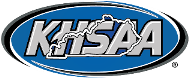  ATHLETIC ASSOCIATIONPITCHING LIMITATION VERIFICATION FORM(keep current and in scorebook throughout season and playoffs)KHSAA Form BA101Rev. 06/16OpponentGame DateLevel (MS / F / JV / V)Jersey
NumberPitcher NamePitches ThrownDays Rest
Required (see chart below)Pitchers Coach SignatureOpposing Coach SignatureVARSITY LEVEL PITCHES THROWN IN ONE DAYREQUIRED RESTMaximum Pitches12076 pitches or moreThree (3) calendar days of rest51-75Two (2) calendar days of rest26-50One (1) calendar days of rest1-25No mandated restJUNIOR VARSITY/FRESHMAN LEVEL PITCHES THROWN IN ONE DAYREQUIRED RESTMaximum Pitches11066 pitches or moreThree (3) calendar days of rest41-65Two (2) calendar days of rest26-40One (1) calendar days of rest1-25No mandated restMIDDLE SCHOOL LEVEL RECOMMENDATION PITCHES THROWN IN ONE DAYREQUIRED RESTMaximum Pitches8556 pitches or moreThree (3) calendar days of rest36-55Two (2) calendar days of rest20-35One (1) calendar days of rest1-19No mandated rest(Coach Signature)Position (Coach)(Principal/AD Signature)PositionDATEDATE